ОСНОВНО УЧИЛИЩЕ “СВ. СВ. КИРИЛ И МЕТОДИЙ”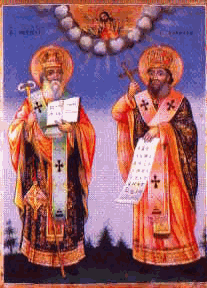 6600 гр. Кърджали                                                                                       директор: 0361/ 6 53 97гр. Кърджали,                                                                        тел./факс: 0361/6 59 26, 0361/2 27 33ул. “Ген. Чернозубов” № 19                web: www.svetii-kardjali.org; e-mail ou_svetii_kj@abv.bgВх. № ..........................20....г.ДОДИРЕКТОРАНА ОУ „СВ. СВ. КИРИЛ И МЕТОДИЙ“ГР.  КЪРДЖАЛИДОКЛАДот ...............................................................................................................................................преподавател по/в……………………….......при ОУ „Св. Св. Кирил и Методий“ гр. КърджалиОТНОСНО: Проведени часове допълнителна консултация с ученици, срещащи затруднение при усвояване на учебния материал – учебна 20…/20… годинаУВАЖАЕМА ГОСПОЖО ДИРЕКТОР,През месец ........................... 20.....г. бяха проведени от мен ………… брой часове за допълнителна консултация със следните ученици от ............. клас при ОУ „Св.св. Кирил и Методий“ във връзка с оказване на обща и допълнителна подкрепа по следния график и теми:дата: ......................                                                                  С уважение: ..................гр. Кърджали	/ ........................................../№ по редТема на консултациятаУченици,  с които е работеноБрой часове